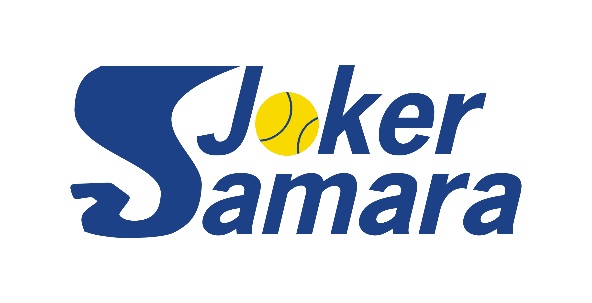 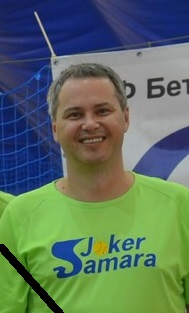 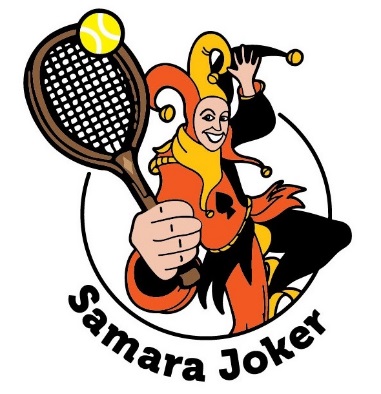 Положение о проведении II теннисного турнира «Мемориал А.Лялякина»Организатор турнира-  SAMARA JOKER TOURПартнеры турнира- SPA-салон «Пять ключей»Участники турнира- Теннисисты-любители, являющиеся членами SAMARA JOKER TOURРегламент турнира- Турнир парный, состав пар по результатам жеребьевки.- Все участники в соответствии с парным рейтингом Samara Joker для жеребьевки разбиты на 4 корзины. - Формат матчей – до двух побед в сетах, сеты до 4 геймов с розыгрышем решающего очка при счете «ровно». При счете 3:3 в сете тай-брейк до 5. При счете 1:1 по сетам – решающий тай-брейк до 7.- Игры в группах, где каждый игрок в паре играет с каждым соперником, проводя т.о. по 4 игры , по результатам которых каждый игрок набирает индивидуальные очки. По два лучших игрока из группы выходят в основной турнир плей-офф, занявшие 3 и 4 места – в утешительный плей-офф.- Место выше занимает игрок, набравший больше очков, при равенстве очков – по разнице сетов, при равенстве – по кол-ву выигранных сетов, при равенстве – по разнице геймов, при равенстве – по кол-ву выигранных геймов, при равенстве – по рейтингу.- Пары на плей-офф формируются жеребьевкой из 1 и 2 мест из разных групп- Плей-офф  турнира с розыгрышем мест с 1 по 6. Формат матчей – до двух побед в сетах, сеты до 4 геймов с розыгрышем решающего очка при втором счете «ровно». При счете 4:4 в сете тай-брейк до 7. При счете 1:1 по сетам – решающий тай-брейк до 10.- Мячи турнира - Head ChampionshipМесто проведения- Теннисный корт «Пять ключей», ул. 8 просека, 37Сроки проведения- 01-05.07 18:00 – 23:00, 06.07 08:00 – 16:00- Жеребьевка турнира 28 июня в 20-00 на территории корта «Пять ключей»- Открытие турнира 06 июля в 10-00. Общее фотографированиеРегистрация участников- Путем sms и viber сообщений Директору турнира и внесения регистрационного взноса- Срок регистрации – до 28 июня 14-00          - Регистрационный взнос – 1000 руб. с участника. Взносы покрывают затраты на мячи, наградную  продукцию, питьевую воду в субботу, продукты для барбекю. Аренда корта бесплатная.Награждение - Победители награждаются кубками и медалями- Призеры награждаются медалями- После награждения – барбекю в зоне отдыха «Пять ключей» Директор турнира: Ревякин Олег Васильевич, Президент SAMARA JOKER TOUR